Activity Report 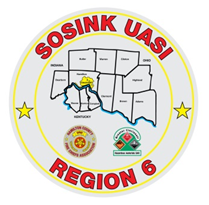 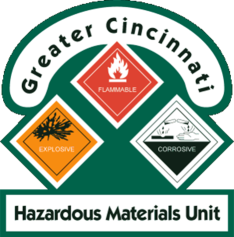 GCHMU      May 2020 – June 2020Runs:	5/26/2020 – Diesel Fuel/Gasoline Spill – Turtlecreek Twp 	6/11/2020 – Consultation – Green Twp	6/17/2020 – Urea Ammonium Nitrate – City of FranklinCommunity Events/Unit Participation:	NoneTraining Completed: Monthly In House Training – 5/9/2020 Cancelled Monthly In House Training – 6/13/2020 Training Opportunities/Upcoming Events:Ethanol Emergencies and Foam Application – July 24th, 25th, 26th (repeats daily) (CANCELLED)HM Containers – August 11th  Pipeline Emergencies – August 11th Tank Truck Emergency Response Workshop – September 9th and 10th Managing Gas Emergencies – September 22nd Activity Report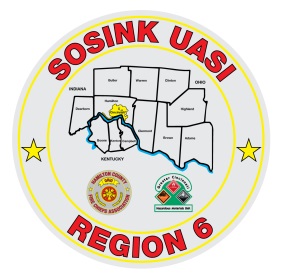 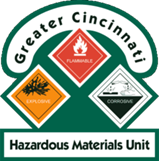 Command 400   May 2020 – June 2020Activations: 	NoneCommunity Events/Unit Participation:D/C Chetwood Procession 5/11/2020Police Request – 6/7/2020Training Completed:Monthly In House Training – 5/14/2020 CancelledMonthly In House Training – 6/11/2020Training Opportunities/Upcoming Events:Monthly In House Training - 7/11/2020